SREE DATTHA INSTITUTE GROUP OF INSTITUTIONS DEPARTMENT OF ELECTRICALS.NO.FACULTY NAMEJNTUH IDDESIGNATIONMAIL IDPHOTOGRAPH1Dr. B. Venkata Prasanth5891-190506-162102 PROFESSOR&PRINCIPALbvenkataprassanth@gmail.com	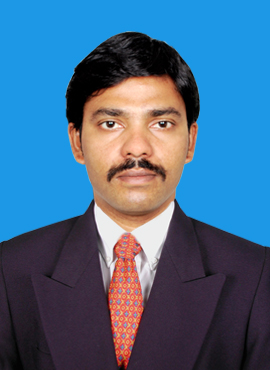 2T.S.Vijayalakshmi2567-180707-120423ASSISTANT PROFESSORNurani.vijayalakshmi@gmail.com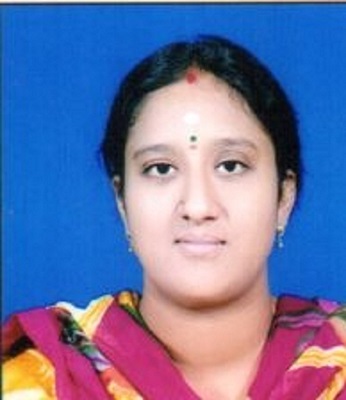 3G.Varuna Shree4835-190125-113508ASSISTANT PROFESSORgvarunashree@sreedattha.ac.in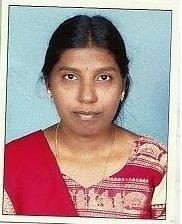 4B.Linganna6272-170210-193157ASSISTANT PROFESSORblinganna@sreedattha.ac.in5.Gundepureddy Anuroopa7757-171108-150925ASSISTANT PROFESSORGanuroopa321@gmail.com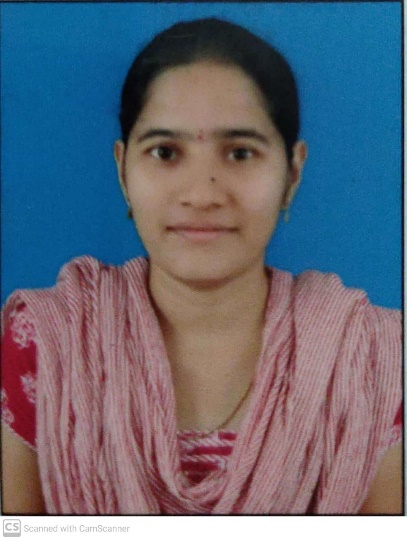 6.Sowjanya Masna5912-160209-104818ASSISTANT PROFESSORmasnasowjanya@gmail.com7.Aluri Mamatha8518-170103-163055ASSISTANT PROFESSORmamathachanni@gmail.com8.Subbamma Subbamma9208-171215-154514ASSISTANT PROFESSORSusheeela.sandhya@gmail.com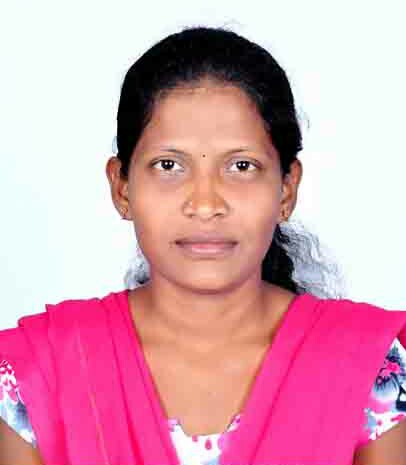 